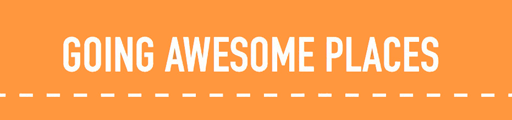 Machu Picchu Inca Trail Packing List
asdfAsdfComplete guide can be found at http://goingawesomeplaces.com/ultimate-machu-picchu-inca-trail-planning-guide/ClothingClothingClothingMiscellaneousMiscellaneousMoneyMoneyDry-fit shirtsSunglassesWallet/PurseLightweight khakisWatchSmall PEN bills and coinsPajamas (optional)HeadlampUSD backupFleeceGranola bars (i.e. Cliff Bars)UnderwearZiplock bagsHiking socksMosquito head netDay PackDay PackHiking shoesBuff2L Hydration bladderSandals/flip flops (Inca Shower)HatGlovesWaterproof jacketPonchoLong johnsDocumentationDocumentationPassportBrasToiletriesToiletriesHair tiesToothbrush/ToothpasteDental floss/PicksMouthwashGlasses/Case/Contacts/SolutionElectronicsElectronicsElectronicsDeodorantCellphoneTweezers/nail clippersCamera and accessoriesShampoo & conditioner  - memory, lots of batteries (4 days worth)Soap/body washBrush/CombToilet paper (lots)Tissue paper packsHealth/MedicalChapstickDiamoxTravel towelAllergy medicationRazor/Shave gel/ShaverFirst Aid kitPads/Tampons/PantilinersVitamins/Emergen-CHand sanitizerSunscreenPain medicationPain medicationMosquito repellent (with deet)Pepto Bismol/ImmodiumBefore LeavingBefore LeavingBefore LeavingVaccinations:  Typhoid, Hepatitis AVaccinations:  Typhoid, Hepatitis AVaccinations:  Typhoid, Hepatitis AVaccinations:  Typhoid, Hepatitis AMedication: DukorolMedication: DukorolMedication: DukorolMedication: DukorolBook Inca Trail and Huayna PicchuBook Inca Trail and Huayna PicchuBook Inca Trail and Huayna PicchuBook Inca Trail and Huayna PicchuSet up your out-of-office at workSet up your out-of-office at workSet up your out-of-office at workSet up your out-of-office at workLock up home, doors, windows. Shut off water/appliances as neededLock up home, doors, windows. Shut off water/appliances as neededLock up home, doors, windows. Shut off water/appliances as neededLock up home, doors, windows. Shut off water/appliances as neededPurchase travel insurancePurchase travel insurancePurchase travel insurancePurchase travel insurance